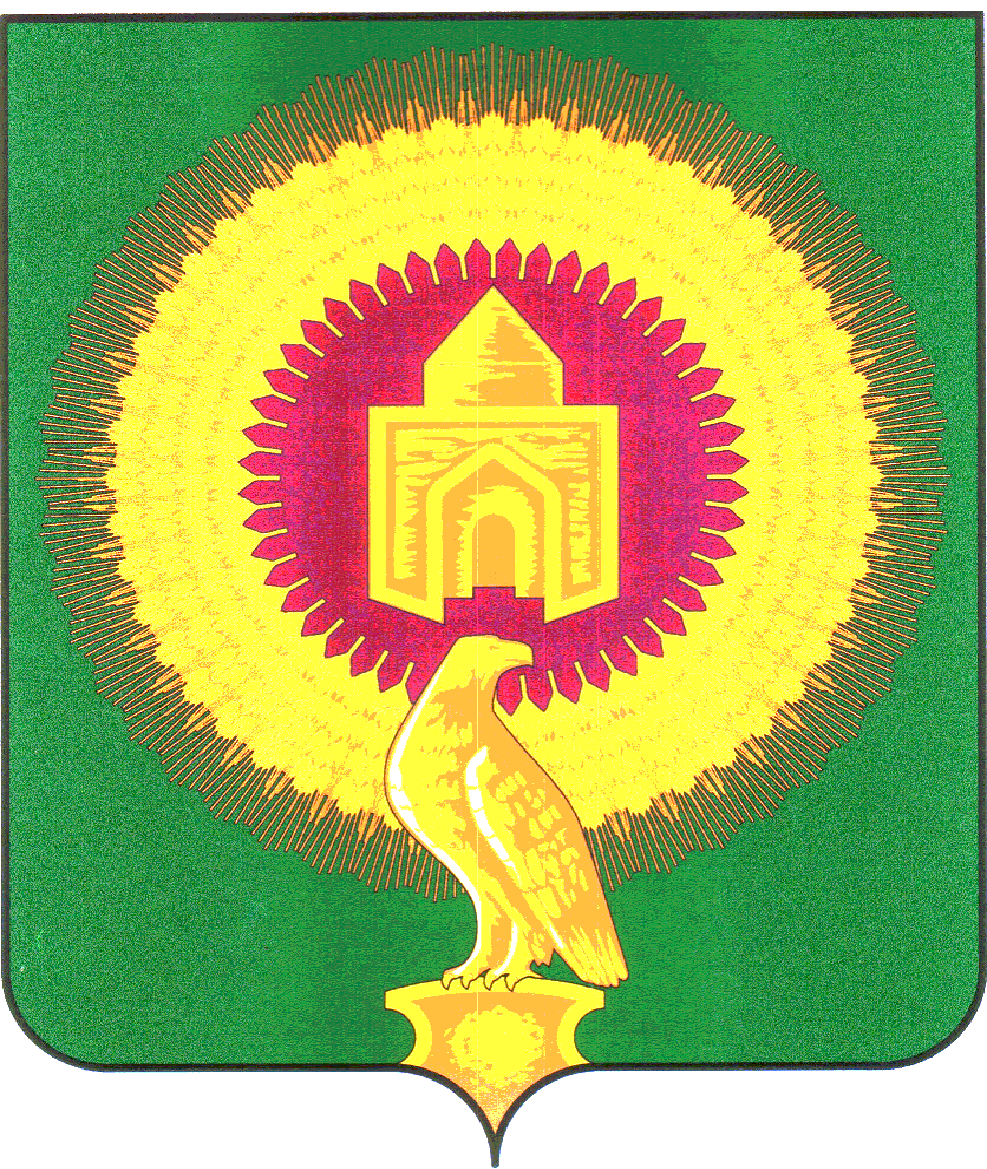 СОВЕТ ДЕПУТАТОВАЯТСКОГО СЕЛЬКОГО ПОСЕЛЕНИЯВАРНЕНСКОГО МУНИЦИПАЛЬНОГО РАЙОНАЧЕЛЯБИНСКОЙ ОБЛАСТИРЕШЕНИЕот 30 декабря 2021 года      № 25О внесении изменений и дополнений в бюджет Аятского сельскогопоселения на 2021 годи на плановыйпериод 2022 и 2023 годов	Совет депутатов Аятского сельского поселения РЕШАЕТ:1.Внести в бюджет Аятского сельского поселения на 2021 год и на плановый период 2022 и 2023 годов, принятый Решением Совета депутатов Аятского сельского поселения Варненского муниципального района Челябинской области от 25 декабря 2020года№ 36 (с изменениями от 25 января 2021 года № 01; от 5 апреля 2021 года № 5; от 5 июля 2021 года № 11, от 5 октября 2021 года № 17) следующие изменения:1) в статье 1:в пункте 1 п.п. 1 слова «в сумме 11867,86 тыс. рублей» заменить на слова «в сумме 11343,40 тыс. рублей», слова «в сумме 8621,56 тыс.рублей» заменить на слова «в сумме 8342,87 тыс.рублей»;в пункте 1 п.п.2 слова «в сумме 12854,72 тыс. рублей» заменить на слова «в сумме  12330,26 тыс. рублей».2) Приложение 4 изложить в новой редакции (приложение 1 к настоящему решению);3) Приложение 6 изложить в новой редакции (приложение 2 к настоящему решению).2. Настоящее Решение вступает в силу со дня его подписания и обнародования.Глава Аятского сельского поселения	______________	А.А. ЛосенковПредседатель Совета депутатов	______________	Е.Г. ВирясоваПриложение 1к решению «О внесении изменений и дополненийв бюджет Аятского сельского поселенияна 2021 год и на плановый период 2022 и 2023 годов»от 30 декабря 2021 года № 25Приложение 4к решению «О бюджете Аятского сельского поселенияна 2021 год и на плановый период 2022 и 2023 годов»от 25 декабря 2020 года № 36Распределение бюджетных ассигнований по разделам, подразделам, целевым статьям, группам видов расходов бюджета Аятского сельского поселенияза 2021 год(тыс. руб.)Приложение 2к решению «О внесении изменений и дополненийв бюджет Аятского сельского поселенияна 2021 год и на плановый период 2022 и 2023 годов»от 30 декабря 2021 года № 25Приложение 6к решению «О бюджете Аятского сельского поселенияна 2021 год и на плановый период 2022 и 2023 годов»от 25 декабря 2020 года № 36Ведомственная структура расходов бюджета Аятского сельского поселенияза  2021 год(тыс. руб.)Наименование показателяСуммаНаименование показателяРазделПодразделКЦСРКВРСумма134567ВСЕГО:12330,26Администрация Аятского сельского поселения Варненского муниципального района Челябинской областиОБЩЕГОСУДАРСТВЕННЫЕ ВОПРОСЫ014264,59Функционирование высшего должностного лица субъекта Российской Федерации и муниципального образования0102678,04Расходы общегосударственного характера01029900400000678,04Глава муниципального образования01029900420301678,04Расходы на выплаты персоналу в целях обеспечения выполнения функций государственными (муниципальными) органами, казенными учреждениями, органами управления государственными внебюджетными фондами01029900420301100678,04Функционирование Правительства Российской Федерации, высших исполнительных органов государственной власти субъектов Российской Федерации, местных администраций01042 768,72Расходы общегосударственного характера010499004000002 768,72Центральный аппарат010499004204012 768,72Расходы на выплаты персоналу в целях обеспечения выполнения функций государственными (муниципальными) органами, казенными учреждениями, органами управления государственными внебюджетными фондами010499004204011001012,51Закупка товаров, работ и услуг для обеспечения государственных (муниципальных) нужд010499004204012001431,51Межбюджетные трансферты0104990042040150024,61Уплата налога на имущество организаций, земельного и транспортного налога01049908900000300,10Уплата налога на имущество организаций, земельного и транспортного налога государственными органами01049908920401300,10Иные бюджетные ассигнования01049908920401800300,10Обеспечение деятельности финансовых, налоговых и таможенных органов и органов финансового (финансово-бюджетного) надзора0106785,87Расходы общегосударственного характера01069900400000785,87Центральный аппарат01069900420401785,87Расходы на выплаты персоналу в целях обеспечения выполнения функций государственными (муниципальными) органами, казенными учреждениями, органами управления государственными внебюджетными фондами01069900420401100767,13Закупка товаров, работ и услуг для обеспечения государственных (муниципальных) нужд0106990042040120018,74Другие общегосударственные вопросы011331,95Закупка товаров, работ и услуг для обеспечения государственных (муниципальных) нужд г0113990092030020031,95НАЦИОНАЛЬНАЯ ОБОРОНА02228,10Мобилизационная и вневойсковая подготовка0203228,10Осуществление полномочий по первичному воинскому учету на территориях, где отсутствуют военные комиссариаты02034630051180228,10Расходы на выплаты персоналу в целях обеспечения выполнения функций государственными (муниципальными) органами, казенными учреждениями, органами управления государственными внебюджетными фондами02034630051180100227,99Закупка товаров, работ и услуг для обеспечения государственных (муниципальных) нужд020346300511802000,11НАЦИОНАЛЬНАЯ ЭКОНОМИКА042 280,54Дорожное хозяйство (дорожные фонды)04092 280,54Содержание , ремонт и капитальный ремонт автомобильных дорог общего пользования Варненского муниципального района040918000180011 375,07Закупка товаров, работ и услуг для обеспечения государственных (муниципальных) нужд040918000180012001 375,07Мероприятия по совершенствованию движения пешеходов и предупреждению аварийности с участием пешеходов04092400024002300,00Закупка товаров, работ и услуг для обеспечения государственных (муниципальных) нужд04092400024002200300,00Субсидия на капитальный ремонт, ремонт и содержание автомобильных дорог общего пользования местного значения040965000S6050605,47Закупка товаров, работ и услуг для обеспечения государственных (муниципальных) нужд040965000S6050200605,47ЖИЛИЩНО-КОММУНАЛЬНОЕ ХОЗЯЙСТВО051597,25Жилищное хозяйство0501152,97Реализация переданных государственных полномочий по установлению необходимости проведения ремонта общего имущества в многоквартирном доме05019900099120152,97Закупка товаров, работ и услуг для обеспечения государственных (муниципальных) нужд05019900099120200152,97Благоустройство0503906,30Благоустройство0503800008001Я405,00Закупка товаров, работ и услуг для обеспечения государственных (муниципальных) нужд0503800008001Я200405,00Закупка товаров, работ и услуг для обеспечения государственных (муниципальных) нужд0503800008002Я243,72Закупка товаров, работ и услуг для обеспечения государственных (муниципальных) нужд0503800008002Я200243,72Закупка товаров, работ и услуг для обеспечения государственных (муниципальных) нужд0503800008003Я15,90Закупка товаров, работ и услуг для обеспечения государственных (муниципальных) нужд0503800008003Я20015,90Закупка товаров, работ и услуг для обеспечения государственных (муниципальных) нужд0503800008006Я147,06Закупка товаров, работ и услуг для обеспечения государственных (муниципальных) нужд0503800008006Я200147,06Благоустройство0503990600000094,63Расходы на прочие мероприятия по благоустройству поселений0503990600050094,63Закупка товаров, работ и услуг для обеспечения государственных (муниципальных) нужд0503990600050020094,63Другие вопросы в области жилищно-коммунального хозяйства0505537,99Подпрограмма "Комплексное развитие систем водоснабжения и водоотведения Варненского муниципального района05050910000000537,99Ремонт водонапорных сетей05050910009001537,99Закупка товаров, работ и услуг для обеспечения государственных (муниципальных) нужд0505091000900120072,01Иные бюджетные ассигнования05050910009001800465,98ОХРАНА ОКРУЖАЮЩЕЙ СРЕДЫ06682,51Другие вопросы в области охраны окружающей среды0605682,51Содержание мест (площадок) накопления твердых коммунальных отходов0605640G200000682,51Закупка товаров, работ и услуг для обеспечения государственных (муниципальных) нужд0605640G243120200682,51КУЛЬТУРА, КИНЕМАТОГРАФИЯ083162,13Культура08013162,13Культура0801630006301Я2861,17Расходы на выплаты персоналу в целях обеспечения выполнения функций государственными (муниципальными) органами, казенными учреждениями, органами управления государственными внебюджетными фондами0801630006301Я1001711,16Закупка товаров, работ и услуг для обеспечения государственных (муниципальных) нужд0801630006301Я2001150,01Проведение текущего ремонта, поддержание зданий учреждений культуры в безопасном состоянии, комплексное оснащение клубов0801630006303Я257,76Закупка товаров, работ и услуг для обеспечения государственных (муниципальных) нужд0801630006303Я200207,76Межбюджетные трансферты0801630006303Я50050,00Закупка товаров, работ и услуг для обеспечения государственных (муниципальных) нужд0801630006389Я43,20Иные бюджетные ассигнования0801630006389Я80043,20СОЦИАЛЬНАЯ ПОЛИТИКА1098,35Социальное обеспечение населения100398,35Подпрограмма "Повышение качества жизни граждан пожилого возраста и иных категорий граждан"1003282000000098,35Осуществление мер социальной поддержки граждан, работающих и проживающих в сельских населенных пунктах и рабочих поселках Челябинской области1003282002838098,35Иные выплаты персоналу учреждений, за исключением фонда оплаты труда1003282002838010098,35ФИЗИЧЕСКАЯ КУЛЬТУРА И СПОРТ1116,80Массовый спорт110216,80Массовый спорт1102200002001Я16,80Иные выплаты персоналу учреждений, за исключением фонда оплаты труда1102200002001Я1001,80Закупка товаров, работ и услуг для обеспечения государственных (муниципальных) нужд1102200002001Я20015,00Наименование показателяКБККБККБККБККБКСуммаНаименование показателяКВСРРазделПодразделКЦСРКВРСумма1234567ВСЕГО:12330,26Администрация Аятского сельского поселения Варненского муниципального района Челябинской области81612330,26ОБЩЕГОСУДАРСТВЕННЫЕ ВОПРОСЫ816014264,59Функционирование высшего должностного лица субъекта Российской Федерации и муниципального образования8160102678,04Расходы общегосударственного характера81601029900400000678,04Глава муниципального образования81601029900420301678,04Расходы на выплаты персоналу в целях обеспечения выполнения функций государственными (муниципальными) органами, казенными учреждениями, органами управления государственными внебюджетными фондами81601029900420301100678,04Функционирование Правительства Российской Федерации, высших исполнительных органов государственной власти субъектов Российской Федерации, местных администраций81601042768,72Расходы общегосударственного характера816010499004000002768,72Центральный аппарат816010499004204012768,72Расходы на выплаты персоналу в целях обеспечения выполнения функций государственными (муниципальными) органами, казенными учреждениями, органами управления государственными внебюджетными фондами816010499004204011001012,51Закупка товаров, работ и услуг для обеспечения государственных (муниципальных) нужд816010499004204012001431,51Межбюджетные трансферты8160104990042040150024,61Уплата налога на имущество организаций, земельного и транспортного налога81601049908900000300,10Уплата налога на имущество организаций, земельного и транспортного налога государственными органами81601049908920401300,10Иные бюджетные ассигнования81601049908920401800300,10Обеспечение деятельности финансовых, налоговых и таможенных органов и органов финансового (финансово-бюджетного) надзора8160106785,87Расходы общегосударственного характера81601069900400000785,87Центральный аппарат81601069900420401785,87Расходы на выплаты персоналу в целях обеспечения выполнения функций государственными (муниципальными) органами, казенными учреждениями, органами управления государственными внебюджетными фондами81601069900420401100767,13Закупка товаров, работ и услуг для обеспечения государственных (муниципальных) нужд г8160106990042040120018,74Другие общегосударственные вопросы816011331,95Закупка товаров, работ и услуг для обеспечения государственных (муниципальных) нужд г8160113990092030020031,95НАЦИОНАЛЬНАЯ ОБОРОНА81602228,10Мобилизационная и вневойсковая подготовка8160203228,10Осуществление полномочий по первичному воинскому учету на территориях, где отсутствуют военные комиссариаты81602034630051180228,10Расходы на выплаты персоналу в целях обеспечения выполнения функций государственными (муниципальными) органами, казенными учреждениями, органами управления государственными внебюджетными фондами81602034630051180100227,99Закупка товаров, работ и услуг для обеспечения государственных (муниципальных) нужд816020346300511802000,11НАЦИОНАЛЬНАЯ ЭКОНОМИКА816042280,54Дорожное хозяйство (дорожные фонды)81604092280,54Содержание , ремонт и капитальный ремонт автомобильных дорог общего пользования Варненского муниципального района816040918000180011375,07Закупка товаров, работ и услуг для обеспечения государственных (муниципальных) нужд816040918000180012001375,07Мероприятия по совершенствованию движения пешеходов и предупреждению аварийности с участием пешеходов81604092400024002300,00Закупка товаров, работ и услуг для обеспечения государственных (муниципальных) нужд81604092400024002200300,00Субсидия на капитальный ремонт, ремонт и содержание автомобильных дорог общего пользования местного значения816040965000S6050605,47Закупка товаров, работ и услуг для обеспечения государственных (муниципальных) нужд816040965000S6050200605,47ЖИЛИЩНО-КОММУНАЛЬНОЕ ХОЗЯЙСТВО816051597,25Жилищное хозяйство8160501152,97Реализация переданных государственных полномочий по установлению необходимости проведения ремонта общего имущества в многоквартирном доме81605019900099120152,97Закупка товаров, работ и услуг для обеспечения государственных (муниципальных) нужд81605019900099120200152,97Благоустройство8160503906,30Благоустройство8160503800008001Я405,00Закупка товаров, работ и услуг для обеспечения государственных (муниципальных) нужд8160503800008001Я200405,00Закупка товаров, работ и услуг для обеспечения государственных (муниципальных) нужд8160503800008002Я243,72Закупка товаров, работ и услуг для обеспечения государственных (муниципальных) нужд8160503800008002Я200243,72Закупка товаров, работ и услуг для обеспечения государственных (муниципальных) нужд8160503800008003Я15,90Закупка товаров, работ и услуг для обеспечения государственных (муниципальных) нужд8160503800008003Я20015,90Закупка товаров, работ и услуг для обеспечения государственных (муниципальных) нужд8160503800008006Я147,06Закупка товаров, работ и услуг для обеспечения государственных (муниципальных) нужд8160503800008006Я200147,06Благоустройство8160503990600000094,63Расходы на прочие мероприятия по благоустройству поселений8160503990600050094,63Закупка товаров, работ и услуг для обеспечения государственных (муниципальных) нужд8160503990600050020094,63Другие вопросы в области жилищно-коммунального хозяйства8160505537,99Подпрограмма "Комплексное развитие систем водоснабжения и водоотведения Варненского муниципального района81605050910000000537,99Ремонт водонапорных сетей81605050910009001537,99Закупка товаров, работ и услуг для обеспечения государственных (муниципальных) нужд8160505091000900120072,01Иные бюджетные ассигнования81605050910009001800465,98ОХРАНА ОКРУЖАЮЩЕЙ СРЕДЫ81606682,51Другие вопросы в области охраны окружающей среды8160605682,51Содержание мест (площадок) накопления твердых коммунальных отходов8160605640G200000682,51Закупка товаров, работ и услуг для обеспечения государственных (муниципальных) нужд8160605640G243120200682,51КУЛЬТУРА, КИНЕМАТОГРАФИЯ816083162,13Культура81608013162,13Культура8160801630006301Я2861,17Расходы на выплаты персоналу в целях обеспечения выполнения функций государственными (муниципальными) органами, казенными учреждениями, органами управления государственными внебюджетными фондами8160801630006301Я1001711,16Закупка товаров, работ и услуг для обеспечения государственных (муниципальных) нужд8160801630006301Я2001150,01Проведение текущего ремонта, поддержание зданий учреждений культуры в безопасном состоянии, комплексное оснащение клубов8160801630006303Я257,76Закупка товаров, работ и услуг для обеспечения государственных (муниципальных) нужд8160801630006303Я200207,76Межбюджетные трансферты8160801630006303Я50050,00Закупка товаров, работ и услуг для обеспечения государственных (муниципальных) нужд8160801630006389Я43,20Иные бюджетные ассигнования8160801630006389Я80043,20СОЦИАЛЬНАЯ ПОЛИТИКА8161098,35Социальное обеспечение населения816100398,35Подпрограмма "Повышение качества жизни граждан пожилого возраста и иных категорий граждан"8161003282000000098,35Осуществление мер социальной поддержки граждан, работающих и проживающих в сельских населенных пунктах и рабочих поселках Челябинской области8161003282002838098,35Иные выплаты персоналу учреждений, за исключением фонда оплаты труда8161003282002838010098,35ФИЗИЧЕСКАЯ КУЛЬТУРА И СПОРТ8161116,80Массовый спорт816110216,80Массовый спорт8161102200002001Я16,80Иные выплаты персоналу учреждений, за исключением фонда оплаты труда8161102200002001Я1001,80Закупка товаров, работ и услуг для обеспечения государственных (муниципальных) нужд8161102200002001Я20015,00